FICHE QUESTION CHS-CTFICHE QUESTION CHS-CTFICHE QUESTION CHS-CTDate de la visite : 15/06/2015Atelier : Bat KAtelier : Bat KSecteur : BFSecteur : BFSecteur : BFRisque (s) : Sécurité incendieBloc secours 047 (devant salle de réunion) et 035 (sortie BF nord) ne fonctionne pas.Risque (s) : Sécurité incendieBloc secours 047 (devant salle de réunion) et 035 (sortie BF nord) ne fonctionne pas.Risque (s) : Sécurité incendieBloc secours 047 (devant salle de réunion) et 035 (sortie BF nord) ne fonctionne pas.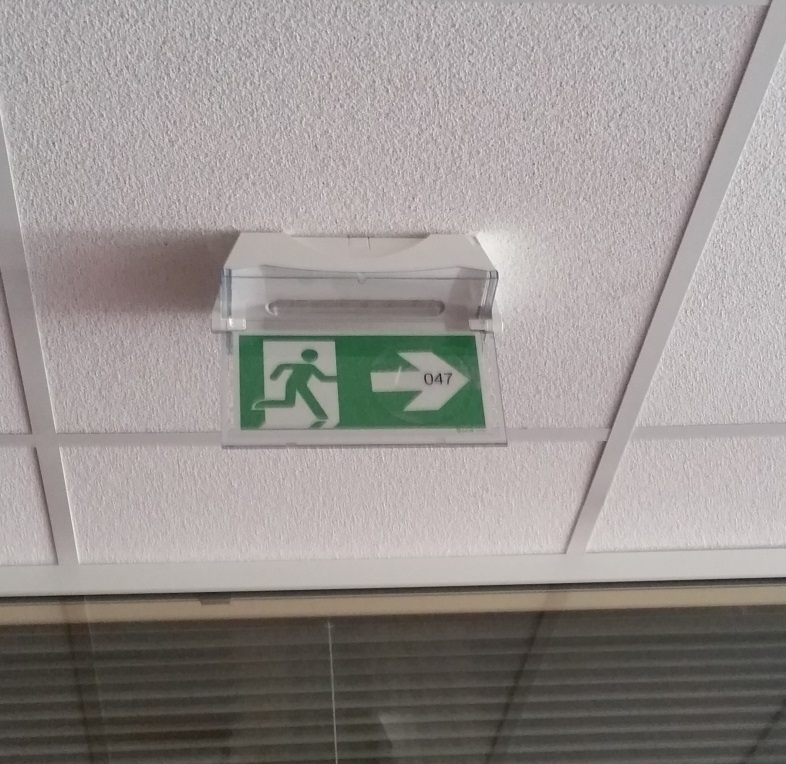 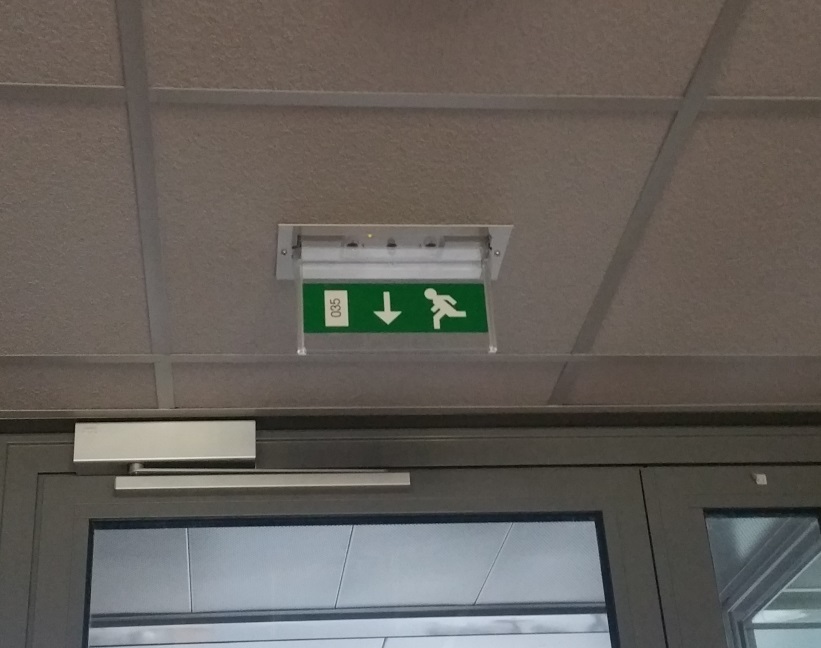 Mesures de prévention proposées : Effectué une maintenance sur ces blocs secours.Mesures de prévention proposées : Effectué une maintenance sur ces blocs secours.Mesures de prévention proposées : Effectué une maintenance sur ces blocs secours.Actions  direction :Actions  direction :ACASDélai :